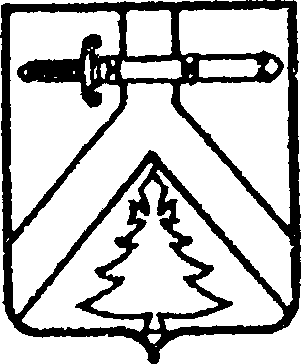 АЛЕКСЕЕВСКИЙ СЕЛЬСКИЙ СОВЕТ ДЕПУТАТОВКУРАГИНСКОГО РАЙОНА КРАСНОЯРСКОГО КРАЯРЕШЕНИЕ27.12.2019                  			с.Алексеевка                    	№ 47-33рО бюджете муниципального образования Алексеевский сельсовет на 2020 год и плановый период 2021-2022 годовНа основании подпункта 2 пункта 1 статьи 23 Устава муниципального образования Алексеевский сельсовет, Положения о бюджетном процессе в муниципальном образовании Алексеевский сельсовет, утверждённого решением сельского Совета депутатов от  20.06.2017 № 21-65р, сельский Совет депутатов РЕШИЛ:1. Утвердить основные характеристики бюджета муниципального образования Алексеевский  сельсовет (далее – местного бюджета) на 2020 год:1.1 прогнозируемый общий объем доходов местного бюджета в сумме 6707,60тыс. рублей;1.2. общий объем расходов местного бюджета в сумме 6751,97тыс. рублей;1.3. дефицит местного бюджета в сумме 44,37 тыс. рублей;1.4. источники внутреннего финансирования дефицита местного бюджета в сумме 44,37 тыс. рублей согласно приложению 1 к настоящему решению.2. Утвердить основные характеристики местного бюджета 
на 2021 год и на 2022 год:2.1. прогнозируемый общий объем доходов местного бюджета 
на 2021 год в сумме 5906,30 тыс. рублей и на 2022 год в сумме 5827,10 тыс. рублей;2.2. общий объем расходов местного бюджета на 2021 год в сумме 5950,30 тыс. рублей, в том числе условно утвержденные расходы 
в сумме 114,4 тыс. рублей, и на 2022 год в сумме 5872,10  тыс. рублей, в том числе условно утвержденные расходы в сумме  114,9 тыс. рублей;2.3. дефицит местного бюджета на 2021 год в сумме 44,00  тыс. рублей и на 2022 год в сумме 45,00 тыс. рублей;2.4. источники внутреннего финансирования дефицита местного бюджета на 2021 год в сумме 44,0 тыс. рублей и на 2022 год  в сумме 45,00  тыс. рублей согласно приложению 1 к настоящему решению.3. Утвердить перечень главных администраторов доходов местного бюджета и закрепленные за ними доходные источники согласно приложению 2 к настоящему решению.4. Утвердить перечень главных администраторов источников внутреннего финансирования дефицита местного бюджета и закрепленные за ними источники внутреннего финансирования дефицита местного бюджета согласно приложению 3 к настоящему решению.5.    Утвердить доходы местного бюджета на 2020 год и плановый период 2021-2022 годов согласно приложению 4 к настоящему решению.Учесть  в доходах местного бюджета безвозмездные поступления от других бюджетов бюджетной системы Российской Федерации на 2020 год  в сумме 5837,50 тыс. рублей, на 2021 год 5018,00 тыс.рублей, на 2022 год  4922,10 тыс. рублей, согласно приложению 5 к настоящему решению. Нормативы распределения доходов между бюджетами бюджетной системы устанавливаются Бюджетным кодексом Российской Федерации, Федеральным законом «О Федеральном бюджете на 2020 год», законом Красноярского края « О краевом бюджете на 2020 год и плановый период 2021-2022 годов», законом Красноярского края «О внебюджетных отношениях в Красноярском крае».8. Утвердить в пределах общего объема расходов местного бюджета, установленного пунктом 1 настоящего решения:8.1. распределение бюджетных ассигнований по разделам 
и подразделам бюджетной классификации расходов бюджетов Российской Федерации на 2020 год и плановый период 2021-2022 годов согласно приложению 6 к настоящему решению;8.2. ведомственную структуру расходов местного бюджета на 2020 год согласно приложению 7 к настоящему решению;8.3. ведомственную структуру расходов местного бюджета на плановый период 2021-2022 годов согласно приложению 8 к настоящему решению;8.4. распределение бюджетных ассигнований по разделам, подразделам, целевым статьям (муниципальным программам администрации Алексеевский  сельсовета и внепрограммным направлениям деятельности), группам и подгруппам видов расходов классификации расходов местного бюджета на 2020 год согласно приложению 9 к настоящему решению;8.5. распределение бюджетных ассигнований по разделам, подразделам, целевым статьям (муниципальным программам  администрации Алексеевского  сельсовета и внепрограммным направлениям деятельности), группам и подгруппам видов расходов классификации расходов местного бюджета на плановый период 2021-2022 годов согласно приложению 10 к настоящему решению;9. Утвердить объем бюджетных ассигнований:9.1. Дорожного фонда администрации Алексеевского сельсовета на 2020 год в сумме 1305,10 тыс. рублей, на 2021 год в сумме 655,20 тыс. рублей, на 2022 год в сумме 659,20 тыс. рублей.9.2. На исполнение судебных решений на 2020 год в сумме 10,00 тыс. руб.                9.3. Учесть расходы на 2020 год , для  проведения оценки технического состояния автомобильных дорог в сумме 30,00 тыс.руб , за счет средств дорожного фонда администрации Алексеевского сельсовета10. Утвердить перечень муниципальных целевых программ, подлежащих финансированию в 2020 году согласно приложению 11 к настоящему решению.          11. Утвердить перечень муниципальных целевых программ, подлежащих финансированию в 2021-2022 году согласно приложению 12 к настоящему решению.          12. Установить, что глава Алексеевского сельсовета вправе в ходе исполнения настоящего решения вносить изменения в сводную бюджетную роспись местного бюджета на 2020 год:12.1. Без внесения изменений и дополнений в настоящее решение:а) на сумму средств, межбюджетных трансфертов, поступивших из районного бюджета в четвертом квартале 2020 года на осуществление отдельных целевых расходов на основании федеральных, краевых законов и (или) других нормативных правовых актов, а также соглашений и уведомлений финансового управления администрации района. 12.2. С последующим внесением изменений и дополнений в настоящее решение:а) на сумму межбюджетных трансфертов, предоставляемых из районного бюджета на основании решений, постановлений, распоряжений органов местного самоуправления района и уведомлений финансового управления о выделении бюджету Алексеевского сельсовета финансовой помощи на осуществление отдельных целевых расходов; в) в случаях создания, переименования, реорганизации, ликвидации действующих органов местного самоуправления, а так же муниципальных учреждений, в том числе путем изменения типа существующих муниципальных учреждений, за счет перераспределения объёма оказываемых муниципальных услуг, исполняемых функций и численности в пределах общего объёма средств, предусмотренных настоящим решением.13. Расходы на оплату труда лиц, замещающих муниципальные должности, и муниципальных служащих администрации на 2020 год и в плановый период  2021-2022 годов  сформированы  в части повышения размеров денежного вознаграждения и денежного содержания с 1 октября 2019 года  на коэффициент равный 1,043.14. Общая штатная численность работников, принятая к финансовому обеспечению в 2019  году, составляет 6,8 штатных единиц, в том числе численность работников органов местного самоуправления (за исключением работников по охране, обслуживанию административных зданий и водителей), осуществляющих свои полномочия на постоянной основе, а также глав муниципальных образований – 4,0 штатные единицы.15. Расходы на заработную плату работников администрации, оплата труда которых осуществляется по новым системам оплаты труда на 2020 год и  в плановый период 2021-2022 годов сформированы с учётом повышения размеров оплаты труда с 1 октября 2019 года на коэффициент равный 1,043.         16. Установить, что неиспользованные по состоянию на 1 января 2020 года остатки  межбюджетных трансфертов, предоставленных бюджету муниципального образования Алексеевский сельсовет, за счёт средств федерального и краевого бюджета, имеющих целевое назначение, подлежат возврату в районный бюджет в течение первых 5 рабочих дней 2020 года.                                                                                                                                                   17. Кассовое обслуживание исполнения местного бюджета в части проведения и учета операций по кассовым поступлениям в местный бюджет и кассовым выплатам из местного бюджета осуществляется Управлением Федерального Казначейства по Красноярскому краю.Исполнение местного бюджета в части санкционирования оплаты денежных обязательств, открытия и ведения лицевых счетов  осуществляется Управлением Федерального Казначейства по Красноярскому краю,  на основании соглашения, заключенного между  администрацией Алексеевского сельсовета  и Управлением Федерального Казначейства по Красноярскому краю. 18. Остатки средств местного бюджета на 1 января 2020 года в полном объёме направляются на покрытие временных кассовых разрывов, возникающих в ходе исполнения местного бюджета в 2020 году, за исключением неиспользованных остатков межбюджетных трансфертов, имеющих целевое назначение.19. Установить предельный объем муниципального долга муниципального образования Алексеевский сельсовет на 2020-2022 годы в сумме 0,00 тыс. руб.19.1. Предельный объем расходов на обслуживание муниципального долга муниципального образования Алексеевский сельсовет не должен превышать в 2020-2022 годах 0,00 тыс.руб. 20. Установить, что в расходной части местного бюджета предусматривается резервный фонд администрации Алексеевского сельсовета на 2020 - 5,00 тыс.руб. и плановый период 2021-2022 годов в сумме 5,00 тыс. рублей ежегодно.21. Настоящее решение  подлежит официальному опубликованию в газете «Алексеевские вести» не позднее 10 дней после его подписания в установленном порядке и вступает в законную силу 1 января 2020 года. Председатель                                                                    Глава сельсовета                                                                                                   Совета депутатов                                                                       М.В. Романченко                      А.С. Лазарев                                                               Приложение 1Приложение 1Приложение 1Приложение 1Приложение 1к решению Алексеевского сельского к решению Алексеевского сельского к решению Алексеевского сельского к решению Алексеевского сельского к решению Алексеевского сельского Совета депутатов от 27.12.2019 № 47-33рСовета депутатов от 27.12.2019 № 47-33рСовета депутатов от 27.12.2019 № 47-33рСовета депутатов от 27.12.2019 № 47-33рСовета депутатов от 27.12.2019 № 47-33рИсточникиИсточникиИсточникиИсточникиИсточникиИсточникиИсточникивнутреннего финансирования дефицита местного бюджета на 2020 год и плановый период 2021-2022 годов внутреннего финансирования дефицита местного бюджета на 2020 год и плановый период 2021-2022 годов внутреннего финансирования дефицита местного бюджета на 2020 год и плановый период 2021-2022 годов внутреннего финансирования дефицита местного бюджета на 2020 год и плановый период 2021-2022 годов внутреннего финансирования дефицита местного бюджета на 2020 год и плановый период 2021-2022 годов внутреннего финансирования дефицита местного бюджета на 2020 год и плановый период 2021-2022 годов внутреннего финансирования дефицита местного бюджета на 2020 год и плановый период 2021-2022 годов (тыс.руб.)№ строкиКодНаименование кода группы, подгруппы, статьи, вида источника финансирования дефицита бюджета, кода классификации операций сектора государственного управления, относящихся к источникам финансирования дефицитов бюджетов Российской Федерации Наименование кода группы, подгруппы, статьи, вида источника финансирования дефицита бюджета, кода классификации операций сектора государственного управления, относящихся к источникам финансирования дефицитов бюджетов Российской Федерации Утверждено на 2020 год Утверждено на 2021 год Утверждено на 2022 год 1223451802 01 00 00 00 00 0000 000Источники внутреннего финансирования дефицита бюджетаИсточники внутреннего финансирования дефицита бюджета44,3744,0045,002802 01 05 00 00 00 0000 000Изменение остатков средств на счетах по учету средств бюджетаИзменение остатков средств на счетах по учету средств бюджета44,3744,0045,003802 01 05 00 00 00 0000 500Увеличение остатков средств бюджетовУвеличение остатков средств бюджетов-6 707,60-5 906,30-5 827,104802 01 05 02 00 00 0000 500Увеличение прочих остатков средств бюджетовУвеличение прочих остатков средств бюджетов-6 707,60-5 906,30-5 827,105802 01 05 02 01 00 0000 510Увеличение прочих остатков денежных средств бюджетовУвеличение прочих остатков денежных средств бюджетов-6 707,60-5 906,30-5 827,106802 01 05 02 01 05 0000 510Увеличение прочих остатков денежных средств муниципальных бюджетовУвеличение прочих остатков денежных средств муниципальных бюджетов-6 707,60-5 906,30-5 827,107802 01 05 00 00 00 0000 600Уменьшение остатков средств бюджетовУменьшение остатков средств бюджетов6 751,975 950,305 872,108802 01 05 02 00 00 0000 600Уменьшение прочих остатков средств бюджетовУменьшение прочих остатков средств бюджетов6 751,975 950,305 872,109802 01 05 02 01 00 0000 610Уменьшение прочих остатков денежных средств бюджетовУменьшение прочих остатков денежных средств бюджетов6 751,975 950,305 872,1010802 01 05 02 01 05 0000 610Уменьшение прочих остатков денежных средств муниципальных бюджетов Уменьшение прочих остатков денежных средств муниципальных бюджетов 6 751,975 950,305 872,10Всего источников внутреннего финансирования Всего источников внутреннего финансирования Всего источников внутреннего финансирования Всего источников внутреннего финансирования 44,3744,0045,00Приложение 2к решению Алексеевского сельского Совета депутатовот 27.12.2019 № 47-33рГлавные администраторы доходов местного бюджета Главные администраторы доходов местного бюджета Главные администраторы доходов местного бюджета Главные администраторы доходов местного бюджета Главные администраторы доходов местного бюджета Главные администраторы доходов местного бюджета Главные администраторы доходов местного бюджета Главные администраторы доходов местного бюджета Главные администраторы доходов местного бюджета Главные администраторы доходов местного бюджета Главные администраторы доходов местного бюджета Главные администраторы доходов местного бюджета Главные администраторы доходов местного бюджета Главные администраторы доходов местного бюджета Главные администраторы доходов местного бюджета Главные администраторы доходов местного бюджета Главные администраторы доходов местного бюджета Главные администраторы доходов местного бюджета Код бюджетной классификацииКод бюджетной классификацииКод бюджетной классификацииКод бюджетной классификацииКод бюджетной классификацииКод бюджетной классификацииКод бюджетной классификацииКод бюджетной классификацииКод бюджетной классификацииКод бюджетной классификацииКод бюджетной классификацииКод бюджетной классификацииКод бюджетной классификацииКод бюджетной классификацииНаименование кодов бюджетной классификацииНаименование кодов бюджетной классификацииНаименование кодов бюджетной классификацииНаименование кодов бюджетной классификации№ 
строкиГлавный администраторГруп-паГруп-паподгруппаподгруппастатьяПодстатьяПодстатьяПодстатьяэлементподвид доходаподвид доходакосгукосгуНаименование кодов бюджетной классификацииНаименование кодов бюджетной классификацииНаименование кодов бюджетной классификацииНаименование кодов бюджетной классификации122334555677889999802- Администрация Алексеевского сельсовета802- Администрация Алексеевского сельсовета802- Администрация Алексеевского сельсовета802- Администрация Алексеевского сельсовета802- Администрация Алексеевского сельсовета802- Администрация Алексеевского сельсовета802- Администрация Алексеевского сельсовета802- Администрация Алексеевского сельсовета802- Администрация Алексеевского сельсовета802- Администрация Алексеевского сельсовета802- Администрация Алексеевского сельсовета802- Администрация Алексеевского сельсовета802- Администрация Алексеевского сельсовета802- Администрация Алексеевского сельсовета802- Администрация Алексеевского сельсовета802- Администрация Алексеевского сельсовета802- Администрация Алексеевского сельсовета802- Администрация Алексеевского сельсовета802- Администрация Алексеевского сельсовета1802110808040200200200110001000110110Государственная пошлина за совершение нотариальных действий должностными лицами органов местного самоуправления, уполномоченными в соответствии с законодательными актами Российской Федерации на совершение нотариальных действийГосударственная пошлина за совершение нотариальных действий должностными лицами органов местного самоуправления, уполномоченными в соответствии с законодательными актами Российской Федерации на совершение нотариальных действийГосударственная пошлина за совершение нотариальных действий должностными лицами органов местного самоуправления, уполномоченными в соответствии с законодательными актами Российской Федерации на совершение нотариальных действийГосударственная пошлина за совершение нотариальных действий должностными лицами органов местного самоуправления, уполномоченными в соответствии с законодательными актами Российской Федерации на совершение нотариальных действий2802110808040200200200140004000110110Государственная пошлина за совершение нотариальных действий должностными лицами органов местного самоуправления, уполномоченными в соответствии с законодательными актами Российской Федерации на совершение нотариальных действийГосударственная пошлина за совершение нотариальных действий должностными лицами органов местного самоуправления, уполномоченными в соответствии с законодательными актами Российской Федерации на совершение нотариальных действийГосударственная пошлина за совершение нотариальных действий должностными лицами органов местного самоуправления, уполномоченными в соответствии с законодательными актами Российской Федерации на совершение нотариальных действийГосударственная пошлина за совершение нотариальных действий должностными лицами органов местного самоуправления, уполномоченными в соответствии с законодательными актами Российской Федерации на совершение нотариальных действий3802111111050350350351000000000120120Доходы от сдачи в аренду имущества, находящегося в оперативном управлении органов управления сельских поселений и созданных ими учреждений (за исключением имущества муниципальных автономных учреждений)Доходы от сдачи в аренду имущества, находящегося в оперативном управлении органов управления сельских поселений и созданных ими учреждений (за исключением имущества муниципальных автономных учреждений)Доходы от сдачи в аренду имущества, находящегося в оперативном управлении органов управления сельских поселений и созданных ими учреждений (за исключением имущества муниципальных автономных учреждений)Доходы от сдачи в аренду имущества, находящегося в оперативном управлении органов управления сельских поселений и созданных ими учреждений (за исключением имущества муниципальных автономных учреждений)4802111313019959959951000000000130130Прочие доходы от оказания платных услуг (работ) получателями средств бюджетов сельских поселенийПрочие доходы от оказания платных услуг (работ) получателями средств бюджетов сельских поселенийПрочие доходы от оказания платных услуг (работ) получателями средств бюджетов сельских поселенийПрочие доходы от оказания платных услуг (работ) получателями средств бюджетов сельских поселений5802111313020650650651000000000130130Доходы, поступающие в порядке возмещения расходов, понесенных в связи с эксплуатацией имущества сельских поселенийДоходы, поступающие в порядке возмещения расходов, понесенных в связи с эксплуатацией имущества сельских поселенийДоходы, поступающие в порядке возмещения расходов, понесенных в связи с эксплуатацией имущества сельских поселенийДоходы, поступающие в порядке возмещения расходов, понесенных в связи с эксплуатацией имущества сельских поселений6802111313029959959951000000000130130Прочие доходы от компенсации затрат бюджетов сельских поселенийПрочие доходы от компенсации затрат бюджетов сельских поселенийПрочие доходы от компенсации затрат бюджетов сельских поселенийПрочие доходы от компенсации затрат бюджетов сельских поселений7802111616020200200200200000000140140Административные штрафы, установленные законами субъектов Российской Федерации об административных правонарушениях, за нарушение муниципальных правовых актовАдминистративные штрафы, установленные законами субъектов Российской Федерации об административных правонарушениях, за нарушение муниципальных правовых актовАдминистративные штрафы, установленные законами субъектов Российской Федерации об административных правонарушениях, за нарушение муниципальных правовых актовАдминистративные штрафы, установленные законами субъектов Российской Федерации об административных правонарушениях, за нарушение муниципальных правовых актов8802111616070100100101000000000140140Штрафы, неустойки, пени, уплаченные в случае просрочки исполнения поставщиком (подрядчиком, исполнителем) обязательств, предусмотренных муниципальным контрактом, заключенным муниципальным органом, казенным учреждением сельского поселенияШтрафы, неустойки, пени, уплаченные в случае просрочки исполнения поставщиком (подрядчиком, исполнителем) обязательств, предусмотренных муниципальным контрактом, заключенным муниципальным органом, казенным учреждением сельского поселенияШтрафы, неустойки, пени, уплаченные в случае просрочки исполнения поставщиком (подрядчиком, исполнителем) обязательств, предусмотренных муниципальным контрактом, заключенным муниципальным органом, казенным учреждением сельского поселенияШтрафы, неустойки, пени, уплаченные в случае просрочки исполнения поставщиком (подрядчиком, исполнителем) обязательств, предусмотренных муниципальным контрактом, заключенным муниципальным органом, казенным учреждением сельского поселения9802111616100300300301000000000140140Платежи по искам о возмещении ущерба, а также платежи, уплачиваемые при добровольном возмещении ущерба, причиненного муниципальному имуществу сельского поселения (за исключением имущества, закрепленного за муниципальными бюджетными (автономными) учреждениями, унитарными предприятиями)Платежи по искам о возмещении ущерба, а также платежи, уплачиваемые при добровольном возмещении ущерба, причиненного муниципальному имуществу сельского поселения (за исключением имущества, закрепленного за муниципальными бюджетными (автономными) учреждениями, унитарными предприятиями)Платежи по искам о возмещении ущерба, а также платежи, уплачиваемые при добровольном возмещении ущерба, причиненного муниципальному имуществу сельского поселения (за исключением имущества, закрепленного за муниципальными бюджетными (автономными) учреждениями, унитарными предприятиями)Платежи по искам о возмещении ущерба, а также платежи, уплачиваемые при добровольном возмещении ущерба, причиненного муниципальному имуществу сельского поселения (за исключением имущества, закрепленного за муниципальными бюджетными (автономными) учреждениями, унитарными предприятиями)10802111616100310310311000000000140140Возмещение ущерба при возникновении страховых случаев, когда выгодоприобретателями выступают получатели средств бюджета сельского поселенияВозмещение ущерба при возникновении страховых случаев, когда выгодоприобретателями выступают получатели средств бюджета сельского поселенияВозмещение ущерба при возникновении страховых случаев, когда выгодоприобретателями выступают получатели средств бюджета сельского поселенияВозмещение ущерба при возникновении страховых случаев, когда выгодоприобретателями выступают получатели средств бюджета сельского поселения11802111717010500500501000000000180180Невыясненные поступления, зачисляемые в бюджеты сельских поселенийНевыясненные поступления, зачисляемые в бюджеты сельских поселенийНевыясненные поступления, зачисляемые в бюджеты сельских поселенийНевыясненные поступления, зачисляемые в бюджеты сельских поселений12802111717050500500501000000000180180Прочие неналоговые доходы бюджетов сельских поселенийПрочие неналоговые доходы бюджетов сельских поселенийПрочие неналоговые доходы бюджетов сельских поселенийПрочие неналоговые доходы бюджетов сельских поселений13802111717140300300301000000000150150Средства самообложения граждан, зачисляемые в бюджеты сельских поселенийСредства самообложения граждан, зачисляемые в бюджеты сельских поселенийСредства самообложения граждан, зачисляемые в бюджеты сельских поселенийСредства самообложения граждан, зачисляемые в бюджеты сельских поселений14802220202150010010011000000000150150Дотации бюджетам сельских поселений на выравнивание бюджетной обеспеченностиДотации бюджетам сельских поселений на выравнивание бюджетной обеспеченностиДотации бюджетам сельских поселений на выравнивание бюджетной обеспеченностиДотации бюджетам сельских поселений на выравнивание бюджетной обеспеченности15802220202299999999991074127412150150Субсидии бюджетам сельских поселений на обеспечение первичных мер пожарной безопасностиСубсидии бюджетам сельских поселений на обеспечение первичных мер пожарной безопасностиСубсидии бюджетам сельских поселений на обеспечение первичных мер пожарной безопасностиСубсидии бюджетам сельских поселений на обеспечение первичных мер пожарной безопасности16802220202299999999991075097509150150Субсидии бюджетам сельских поселений на капитальный ремонт и ремонт автомобильных дорог общего пользования местного значения за счет средств дорожного фонда Красноярского краяСубсидии бюджетам сельских поселений на капитальный ремонт и ремонт автомобильных дорог общего пользования местного значения за счет средств дорожного фонда Красноярского краяСубсидии бюджетам сельских поселений на капитальный ремонт и ремонт автомобильных дорог общего пользования местного значения за счет средств дорожного фонда Красноярского краяСубсидии бюджетам сельских поселений на капитальный ремонт и ремонт автомобильных дорог общего пользования местного значения за счет средств дорожного фонда Красноярского края17802220202300240240241075147514150150Субвенции бюджетам сельских поселений на выполнение передаваемых полномочий субъектов Российской ФедерацииСубвенции бюджетам сельских поселений на выполнение передаваемых полномочий субъектов Российской ФедерацииСубвенции бюджетам сельских поселений на выполнение передаваемых полномочий субъектов Российской ФедерацииСубвенции бюджетам сельских поселений на выполнение передаваемых полномочий субъектов Российской Федерации18802220202351181181181000000000150150Субвенции бюджетам сельских поселений на осуществление первичного воинского учета на территориях, где отсутствуют военные комиссариатыСубвенции бюджетам сельских поселений на осуществление первичного воинского учета на территориях, где отсутствуют военные комиссариатыСубвенции бюджетам сельских поселений на осуществление первичного воинского учета на территориях, где отсутствуют военные комиссариатыСубвенции бюджетам сельских поселений на осуществление первичного воинского учета на территориях, где отсутствуют военные комиссариаты19802220202499999999991000000000150150Прочие межбюджетные трансферты, передаваемые бюджетам сельских поселенийПрочие межбюджетные трансферты, передаваемые бюджетам сельских поселенийПрочие межбюджетные трансферты, передаваемые бюджетам сельских поселенийПрочие межбюджетные трансферты, передаваемые бюджетам сельских поселений20802220707050300300301000000000150150Прочие безвозмездные поступления в бюджеты сельских поселенийПрочие безвозмездные поступления в бюджеты сельских поселенийПрочие безвозмездные поступления в бюджеты сельских поселенийПрочие безвозмездные поступления в бюджеты сельских поселений21802220202900540540541000000000150150Прочие безвозмездные поступления в бюджеты сельских поселений от бюджетов муниципальных районовПрочие безвозмездные поступления в бюджеты сельских поселений от бюджетов муниципальных районовПрочие безвозмездные поступления в бюджеты сельских поселений от бюджетов муниципальных районовПрочие безвозмездные поступления в бюджеты сельских поселений от бюджетов муниципальных районов22802221818600100100101000000000150150Доходы бюджетов сельских поселений от возврата остатков субсидий, субвенций и иных межбюджетных трансфертов, имеющих целевое назначение, прошлых лет из бюджетов муниципальных районовДоходы бюджетов сельских поселений от возврата остатков субсидий, субвенций и иных межбюджетных трансфертов, имеющих целевое назначение, прошлых лет из бюджетов муниципальных районовДоходы бюджетов сельских поселений от возврата остатков субсидий, субвенций и иных межбюджетных трансфертов, имеющих целевое назначение, прошлых лет из бюджетов муниципальных районовДоходы бюджетов сельских поселений от возврата остатков субсидий, субвенций и иных межбюджетных трансфертов, имеющих целевое назначение, прошлых лет из бюджетов муниципальных районов23802221919600100100101000000000150150Возврат прочих остатков субсидий, субвенций и иных межбюджетных трансфертов, имеющих целевое назначение, прошлых лет из бюджетов сельских поселений Возврат прочих остатков субсидий, субвенций и иных межбюджетных трансфертов, имеющих целевое назначение, прошлых лет из бюджетов сельских поселений Возврат прочих остатков субсидий, субвенций и иных межбюджетных трансфертов, имеющих целевое назначение, прошлых лет из бюджетов сельских поселений Возврат прочих остатков субсидий, субвенций и иных межбюджетных трансфертов, имеющих целевое назначение, прошлых лет из бюджетов сельских поселений 860- Финансовое управление администрации Курагинского района860- Финансовое управление администрации Курагинского района860- Финансовое управление администрации Курагинского района860- Финансовое управление администрации Курагинского района860- Финансовое управление администрации Курагинского района860- Финансовое управление администрации Курагинского района860- Финансовое управление администрации Курагинского района860- Финансовое управление администрации Курагинского района860- Финансовое управление администрации Курагинского района860- Финансовое управление администрации Курагинского района860- Финансовое управление администрации Курагинского района860- Финансовое управление администрации Курагинского района860- Финансовое управление администрации Курагинского района860- Финансовое управление администрации Курагинского района860- Финансовое управление администрации Курагинского района860- Финансовое управление администрации Курагинского района860- Финансовое управление администрации Курагинского района860- Финансовое управление администрации Курагинского района24860111717010500500501000000000180180Невыясненные поступления, зачисляемые в бюджеты сельских поселенийНевыясненные поступления, зачисляемые в бюджеты сельских поселенийНевыясненные поступления, зачисляемые в бюджеты сельских поселенийНевыясненные поступления, зачисляемые в бюджеты сельских поселений25860220808050000000001000000000150150Перечисления из бюджетов сельских поселений (в бюджеты поселений) для осуществления возврата (зачета) излишне уплаченных или излишне взысканных сумм налогов, сборов и иных платежей, а также сумм процентов за несвоевременное осуществление такого возврата и процентов, начисленных на излишне взысканные суммыПеречисления из бюджетов сельских поселений (в бюджеты поселений) для осуществления возврата (зачета) излишне уплаченных или излишне взысканных сумм налогов, сборов и иных платежей, а также сумм процентов за несвоевременное осуществление такого возврата и процентов, начисленных на излишне взысканные суммыПеречисления из бюджетов сельских поселений (в бюджеты поселений) для осуществления возврата (зачета) излишне уплаченных или излишне взысканных сумм налогов, сборов и иных платежей, а также сумм процентов за несвоевременное осуществление такого возврата и процентов, начисленных на излишне взысканные суммыПеречисления из бюджетов сельских поселений (в бюджеты поселений) для осуществления возврата (зачета) излишне уплаченных или излишне взысканных сумм налогов, сборов и иных платежей, а также сумм процентов за несвоевременное осуществление такого возврата и процентов, начисленных на излишне взысканные суммыПриложение № 3 к решению Алексеевского сельского Совета депутатов от 27.12.2019 № 47-33рГлавные администраторы источников внутреннего финансирования дефицита местного бюджета на 2020 год и плановый период 2021-2022 годов Главные администраторы источников внутреннего финансирования дефицита местного бюджета на 2020 год и плановый период 2021-2022 годов № 
строкиКод бюджетной классификацииКод бюджетной классификацииНаименование показателя№ 
строкикод ведомстваКод группы, подгруппы, статьи и вида источниковНаименование показателя12341802Администрация Алексеевского сельсовета280201 05 02 01 05 0000 510Увеличение прочих остатков денежных средств бюджетов поселений380201 05 02 01 05 0000 610Уменьшение прочих остатков денежных средств бюджетов поселенийПриложение 4Приложение 4Приложение 4Приложение 4Приложение 4Приложение 4Приложение 4к решению Алексеевского сельскогок решению Алексеевского сельскогок решению Алексеевского сельскогок решению Алексеевского сельскогок решению Алексеевского сельскогок решению Алексеевского сельскогок решению Алексеевского сельскогоСовета депутатов от 27.12.2019 № 47-33рСовета депутатов от 27.12.2019 № 47-33рСовета депутатов от 27.12.2019 № 47-33рСовета депутатов от 27.12.2019 № 47-33рСовета депутатов от 27.12.2019 № 47-33рСовета депутатов от 27.12.2019 № 47-33рСовета депутатов от 27.12.2019 № 47-33рДоходы местного бюджетаДоходы местного бюджетаДоходы местного бюджетаДоходы местного бюджетаДоходы местного бюджетаДоходы местного бюджетаДоходы местного бюджетаДоходы местного бюджетаДоходы местного бюджетаДоходы местного бюджетаДоходы местного бюджета(тыс.руб.)№ строкиПоказатели бюджетной классификации по доходамПоказатели бюджетной классификации по доходамПоказатели бюджетной классификации по доходамПоказатели бюджетной классификации по доходамПоказатели бюджетной классификации по доходамПоказатели бюджетной классификации по доходамПоказатели бюджетной классификации по доходамПоказатели бюджетной классификации по доходамПоказатели бюджетной классификации по доходамПоказатели бюджетной классификации по доходамУтверждено
на 2020 годУтверждено на 2021 годУтверждено на 2022 год№ строкиНаименование кода классификации доходов бюджетаНаименование кода классификации доходов бюджетакод главного администраторакод главного администраторакод подгруппы, статьи, подстатьикод элементакод элементакод группы подвидакод группы подвидакод аналитической группы подвидаУтверждено
на 2020 годУтверждено на 2021 годУтверждено на 2022 год11222222224551ВСЕГОВСЕГО6707,605906,305827,102Налоговые и неналоговые доходыНалоговые и неналоговые доходы00000010000000000000000000000870,10888,30905,003НАЛОГИ НА ПРИБЫЛЬ, ДОХОДЫНАЛОГИ НА ПРИБЫЛЬ, ДОХОДЫ18218210100000000000000000000185,00190,00193,004Налог на доходы физических лицНалог на доходы физических лиц18218210102000010100000000110185,00190,00193,005Налог на доходы физических лиц с доходов, источником которых является налоговый агент, за исключением доходов, в отношении которых исчисление и уплата налога осуществляются в соответствии со статьями 227, 227.1 и 228 Налогового кодекса Российской Федерации (сумма платежа (перерасчеты, недоимка и задолженность по соответствующему платежу, в том числе по отмененному))Налог на доходы физических лиц с доходов, источником которых является налоговый агент, за исключением доходов, в отношении которых исчисление и уплата налога осуществляются в соответствии со статьями 227, 227.1 и 228 Налогового кодекса Российской Федерации (сумма платежа (перерасчеты, недоимка и задолженность по соответствующему платежу, в том числе по отмененному))18218210102010010110001000110185,00190,00193,006НАЛОГИ НА ТОВАРЫ, РЕАЛИЗУЕМЫЕ НА ТЕРРИТОРИИ РОССИЙСКОЙ ФЕДЕРАЦИИНАЛОГИ НА ТОВАРЫ, РЕАЛИЗУЕМЫЕ НА ТЕРРИТОРИИ РОССИЙСКОЙ ФЕДЕРАЦИИ00000010300000000000000000000204,10211,30220,007Акцизы по подакцизным товарам (продукции), производимым на территории Российской ФедерацииАкцизы по подакцизным товарам (продукции), производимым на территории Российской Федерации10010010302000010100000000110204,10211,30220,008Доходы от уплаты акцизов топливо, подлежащие распределению между бюджетами субъектов Российской Федерации и местными бюджетами с учетом установленных дифферецированных нормативов отчислений в местные бюджетыДоходы от уплаты акцизов топливо, подлежащие распределению между бюджетами субъектов Российской Федерации и местными бюджетами с учетом установленных дифферецированных нормативов отчислений в местные бюджеты1001001030223001010000000011093,5097,40101,309Доходы от уплаты акцизов на моторные масла для дизельных и (или)карбюраторных (инжекторных) двигателей, подлежащие распределению между бюджетами субъектов Российской Федерации и местными бюджетами с учетом установленных дифферецированных нормативов отчислений в местные бюджетыДоходы от уплаты акцизов на моторные масла для дизельных и (или)карбюраторных (инжекторных) двигателей, подлежащие распределению между бюджетами субъектов Российской Федерации и местными бюджетами с учетом установленных дифферецированных нормативов отчислений в местные бюджеты100100103022400101000000001100,500,500,5010Доходы от уплаты акцизов на автомобильный бензин, подлежащие распределению между бюджетами субъектов Российской Федерации и местными бюджетами с учетом установленных дифферецированных нормативов отчислений в местные бюджетыДоходы от уплаты акцизов на автомобильный бензин, подлежащие распределению между бюджетами субъектов Российской Федерации и местными бюджетами с учетом установленных дифферецированных нормативов отчислений в местные бюджеты10010010302250010100000000110122,20126,90131,1011Доходы от уплаты акцизов на прямогонный бензин, подлежащие распределению между бюджетами субъектов Российской Федерации и местными бюджетами с учетом установленных дифферецированных нормативов отчислений в местные бюджетыДоходы от уплаты акцизов на прямогонный бензин, подлежащие распределению между бюджетами субъектов Российской Федерации и местными бюджетами с учетом установленных дифферецированных нормативов отчислений в местные бюджеты10010010302260010100000000110-12,10-13,50-12,9012НАЛОГИ НА СОВОКУПНЫЙ ДОХОДНАЛОГИ НА СОВОКУПНЫЙ ДОХОД00000010500000000000000000000250,00250,00250,0013Единый сельскохозяйственный налог Единый сельскохозяйственный налог 18218210503000010100000000110250,00250,00250,0014Единый сельскохозяйственный налог (сумма платежа (перерасчеты, недоимка и задолженность по соответствующему платежу, в том числе по отмененному)Единый сельскохозяйственный налог (сумма платежа (перерасчеты, недоимка и задолженность по соответствующему платежу, в том числе по отмененному)18218210503010010110001000110250,00250,00250,0015НАЛОГИ НА ИМУЩЕСТВОНАЛОГИ НА ИМУЩЕСТВО00000010600000000000000000000206,00212,00217,0016Налог на имущество физических лицНалог на имущество физических лиц1821821060100000000000000011048,0050,0052,0017Налог на имущество физических лиц, взимаемый по ставкам, применяемым к объектам налогообложения, расположенным в границах сельских поселенийНалог на имущество физических лиц, взимаемый по ставкам, применяемым к объектам налогообложения, расположенным в границах сельских поселений1821821060103010101000100011048,0050,0052,0018Земельный налогЗемельный налог00000010600000000000000000000158,00162,00165,0019Земельный налогЗемельный налог18218210606043000000000000110158,00162,00165,0021Земельный налог с физических лиц, обладающих земельным участком, расположенным в границах сельских поселений (сумма платежа (перерасчеты, недоимка и задолженность по соответствующему платежу, в том числе по отмененному)Земельный налог с физических лиц, обладающих земельным участком, расположенным в границах сельских поселений (сумма платежа (перерасчеты, недоимка и задолженность по соответствующему платежу, в том числе по отмененному)18218210606043101010001000110158,00162,00165,0022ГОСУДАРСТВЕННАЯ ПОШЛИНАГОСУДАРСТВЕННАЯ ПОШЛИНА0000001080000000000000000000025,0025,0025,0023Государственная пошлина за совершение нотариальных действий (за исключением действий, совершаемых консульскими учреждениями Российской ФедерацииГосударственная пошлина за совершение нотариальных действий (за исключением действий, совершаемых консульскими учреждениями Российской Федерации8378371080400001010000000011025,0025,0025,0024Государственная пошлина за совершение нотариальных действий должностными лицами органов местного самоуправления, уполномоченными в соответствии с законодательными актами Российской Федерации на совершение нотариальных действийГосударственная пошлина за совершение нотариальных действий должностными лицами органов местного самоуправления, уполномоченными в соответствии с законодательными актами Российской Федерации на совершение нотариальных действий8378371080402001011000100011025,0025,0025,0025БЕЗВОЗМЕЗДНЫЕ ПОСТУПЛЕНИЯБЕЗВОЗМЕЗДНЫЕ ПОСТУПЛЕНИЯ000000202000000000000000000005837,505018,004922,1026БЕЗВОЗМЕЗДНЫЕ ПОСТУПЛЕНИЯ ОТ ДРУГИХ БЮДЖЕТОВ БЮДЖЕТНОЙ СИСТЕМЫ РОССИЙСКОЙ ФЕДЕРАЦИИБЕЗВОЗМЕЗДНЫЕ ПОСТУПЛЕНИЯ ОТ ДРУГИХ БЮДЖЕТОВ БЮДЖЕТНОЙ СИСТЕМЫ РОССИЙСКОЙ ФЕДЕРАЦИИ837837202000000000000000000005837,505018,004922,1027Дотации бюджетам бюджетной системы Российской ФедерацииДотации бюджетам бюджетной системы Российской Федерации837837202100000000000000001502241,501793,201793,2028Дотации на выравнивание бюджетной обеспеченностиДотации на выравнивание бюджетной обеспеченности837837202100010000000000001502241,501793,201793,2029Дотации бюджетам сельских поселений на выравнивание бюджетной обеспеченности.Дотации бюджетам сельских поселений на выравнивание бюджетной обеспеченности.837837202150011010000000001502241,501793,201793,2030Субсидии бюджетам бюджетной системы Российской Федерации (межбюджетные субсидии)Субсидии бюджетам бюджетной системы Российской Федерации (межбюджетные субсидии)000000202200000000000000001501152,201274,501274,5031Субсидии бюджетам сельских поселений на обеспечение первичных мер пожарной безопасностиСубсидии бюджетам сельских поселений на обеспечение первичных мер пожарной безопасности8378372022999910107412741215051,2071,7071,7032Субсидии бюджетам сельских поселений на капитальный ремонт и ремонт автомобильных дорог общего пользования местного значения за счет средств дорожного фонда Красноярского краяСубсидии бюджетам сельских поселений на капитальный ремонт и ремонт автомобильных дорог общего пользования местного значения за счет средств дорожного фонда Красноярского края837837202299991010750975091501101,001202,801202,8033Субвенции бюджетам бюджетной системы Российской ФедерацииСубвенции бюджетам бюджетной системы Российской Федерации0000002023500000000000000015094,8095,900,0034Субвенции бюджетам сельских поселений на осуществление первичного воинского учета на территориях, где отсутствуют военные комиссариатыСубвенции бюджетам сельских поселений на осуществление первичного воинского учета на территориях, где отсутствуют военные комиссариаты8378372023511810100000000015094,8095,900,0035Субвенции местным бюджетам на выполнение передаваемых полномочий субъектов Российской ФедерацииСубвенции местным бюджетам на выполнение передаваемых полномочий субъектов Российской Федерации000000202300240000000000001503,403,403,4036Субвенции бюджетам сельских поселений на выполнение передаваемых полномочий субъектов Российской ФедерацииСубвенции бюджетам сельских поселений на выполнение передаваемых полномочий субъектов Российской Федерации837837202300241010000000001503,403,403,4037Субвенции бюджетам сельских поселений на выполнение государственных полномочий по созданию и обеспечению деятельности административных комиссий в рамках непрограммных расходов органов судебной властиСубвенции бюджетам сельских поселений на выполнение государственных полномочий по созданию и обеспечению деятельности административных комиссий в рамках непрограммных расходов органов судебной власти837837202300241010751475141503,403,403,4038Иные межбюджетные трансфертыИные межбюджетные трансферты000000202400000000000000001502345,601851,001851,0039Прочие межбюджетные трансферты, передаваемые бюджетам поселенийПрочие межбюджетные трансферты, передаваемые бюджетам поселений837837202499990000000000001502345,601851,001851,0040Прочие межбюджетные трансферты, передаваемые бюджетам сельских поселенийПрочие межбюджетные трансферты, передаваемые бюджетам сельских поселений837837202499991010000000001502345,601851,001851,006707,605906,305827,10Приложение 5 Приложение 5 Приложение 5 к решению Алексеевского сельского к решению Алексеевского сельского к решению Алексеевского сельского Совета депутатов от 27.12.2019 № 47-33рСовета депутатов от 27.12.2019 № 47-33рСовета депутатов от 27.12.2019 № 47-33рПеречень межбюджетных трансфертов, учитываемые в местном бюджете на 2020 год и плановый период 2021-2022 годов Перечень межбюджетных трансфертов, учитываемые в местном бюджете на 2020 год и плановый период 2021-2022 годов Перечень межбюджетных трансфертов, учитываемые в местном бюджете на 2020 год и плановый период 2021-2022 годов Перечень межбюджетных трансфертов, учитываемые в местном бюджете на 2020 год и плановый период 2021-2022 годов (тыс.руб.)№ строкиНаименование межбюджетного трансферта2020 год 2021 год 2022 год 123451Дотация на выравнивание бюджетной обеспеченности за счет средств краевого бюджета455,20364,20364,202Дотация на выравнивание бюджетной обеспеченности за счет средств районного бюджета1786,301429,001429,003Субсидии на региональные выплаты и выплаты, обеспечивающие уровень заработной платы работников бюджетной сферы не ниже размера минимальной заработной платы31,900,000,004Прочие межбюджетные трансферты, передаваемые на обеспечение сбалансированности бюджетов поселений за счет районного бюджета2313,701851,001851,005Субсидии бюджетам сельских поселений на обеспечение первичных мер пожарной безопасности51,2071,7071,706Субсидии бюджетам сельских поселений на капитальный ремонт и ремонт автомобильных дорог общего пользования местного значения за счет средств дорожного фонда Красноярского края1101,001202,801202,807Субвенция на осуществление государственных полномочий по первичному воинскому учету на территориях, где отсутствуют военные комиссариаты94,8095,900,008Субвенция на осуществление государственных полномочий по созданию и обеспечению деятельности административных комиссии3,403,403,405837,505018,004922,10Приложение 6 Приложение 6 Приложение 6 Приложение 6 к решению Алексеевского сельского к решению Алексеевского сельского к решению Алексеевского сельского к решению Алексеевского сельского Совета депутатов от 27.12.2019 № 47-33рСовета депутатов от 27.12.2019 № 47-33рСовета депутатов от 27.12.2019 № 47-33рСовета депутатов от 27.12.2019 № 47-33рРаспределение бюджетных ассигнований по разделам и 
подразделам бюджетной классификации расходов 
на 2020 год и плановый период 2021-2022 годов Распределение бюджетных ассигнований по разделам и 
подразделам бюджетной классификации расходов 
на 2020 год и плановый период 2021-2022 годов Распределение бюджетных ассигнований по разделам и 
подразделам бюджетной классификации расходов 
на 2020 год и плановый период 2021-2022 годов Распределение бюджетных ассигнований по разделам и 
подразделам бюджетной классификации расходов 
на 2020 год и плановый период 2021-2022 годов Распределение бюджетных ассигнований по разделам и 
подразделам бюджетной классификации расходов 
на 2020 год и плановый период 2021-2022 годов Распределение бюджетных ассигнований по разделам и 
подразделам бюджетной классификации расходов 
на 2020 год и плановый период 2021-2022 годов Распределение бюджетных ассигнований по разделам и 
подразделам бюджетной классификации расходов 
на 2020 год и плановый период 2021-2022 годов (тыс.руб)№ строкиНаименование показателей бюджетной классификации Раздел-подраздел Раздел-подраздел 2020 год2021 год2022 год2022 год2022 год№ строкиНаименование показателей бюджетной классификации Раздел-подраздел Раздел-подраздел 2020 год2021 год2022 год2022 год2022 год1233456661Администрация Алексеевского сельсовета6751,975950,305872,105872,105872,102Общегосударственные вопросы010001002 955,712 067,402 076,402 076,402 076,403Функционирование высшего должностного лица субъекта РФ и МО 01020102760,70760,70760,70760,70760,704Функционирование Правительства РФ, высших исполнительных органов государственных субъектов РФ, местных администраций010401042146,611298,301307,301307,301307,305Обеспечение проведения выборов и референдумов0107010740,000,000,000,000,006Резервные фонды011101115,005,005,005,005,007Другие общегосударственные вопросы011301133,403,403,403,403,408Национальная оборона0200020094,8095,900,000,000,009Мобилизационная и вневойсковая подготовка0203020394,8095,900,000,000,0010Национальная безопасность и правоохранительная деятельность0300030059,3680,9080,9080,9080,9011Защита населения и территории от чрезвычайных ситуаций природного и техногенного характера, гражданская оборона030903095,005,005,005,005,0012Обеспечение пожарной безопасности0310031053,7675,3075,3075,3075,3013Другие вопросы в области национальной безопасности и правоохранительной деятельности031403140,600,600,600,600,6014Национальная экономика040004001305,101414,101422,801422,801422,8015Дорожное хозяйство (дорожные фонды)040904091305,101414,101422,801422,801422,8016Жилищно-коммунальное хозяйство05000500307,00275,00275,00275,00275,0017Благоустройство05030503307,00275,00275,00275,00275,0018Культура,кинематография080008002013,002000,002000,002000,002000,0019Культура080108012013,002000,002000,002000,002000,0020Социальная политика1000100012,0012,0012,0012,0012,0021Пенсионное обеспечение1001100112,0012,0012,0012,0012,0022Физическая культура и спорт110011005,005,005,005,005,0023Другие вопросы в области физической культуры и спорта110511055,005,005,005,005,00ВСЕГО:6751,975950,305872,105872,105872,10Приложение 7 Приложение 7 Приложение 7 Приложение 7 к решению Алексеевского сельского к решению Алексеевского сельского к решению Алексеевского сельского к решению Алексеевского сельского Совета депутатов от 27.12.2019 № 47-33рСовета депутатов от 27.12.2019 № 47-33рСовета депутатов от 27.12.2019 № 47-33рСовета депутатов от 27.12.2019 № 47-33рВЕДОМСТВЕННАЯ СТРУКТУРА РАСХОДОВ МЕСТНОГО БЮДЖЕТА НА 2020 ГОД(тыс.руб.)№ строкиНаименование главных распорядителей и наименование показателей бюджетной классификации Код ведомства Раздел-подразделЦелевая статья Целевая статья Вид расходов Утверждено на 2020 год№ строкиНаименование главных распорядителей и наименование показателей бюджетной классификации Код ведомства Раздел-подразделЦелевая статья Целевая статья Вид расходов Утверждено на 2020 год123455671Администрация Алексеевского сельсовета8026 707,602Общегосударственные вопросы80201002 911,343Функционирование высшего должностного лица субъекта Российской Федерации и органа местного самоуправления8020102760,704Обеспечение деятельности главы администрации муниципального образования 80201029010080250760,705Расходы на выплаты персоналу в целях обеспечения выполнения функций государственными (муниципальными) органами, казенными учреждениями, органами управления государственными внебюджетными фондами80201029010080250100760,706Расходы на выплаты персоналу государственных (муниципальных) органов80201029010080250120760,707Функционирование Правительства РФ, высших исполнительных органов государственной власти субъектов РФ, местных администраций80201042 142,248Обеспечение деятельности администрации муниципального образования802010490100802101 405,149Расходы на выплаты персоналу в целях обеспечения выполнения функций государственными (муниципальными) органами, казенными учреждениями, органами управления государственными внебюджетными фондами802010490100802101001 214,8110Расходы на выплаты персоналу государственных (муниципальных) органов802010490100802101201 214,8111Закупка товаров, работ и услуг80201049010080210200180,3312Иные закупки товаров, работ и услуг 80201049010080210240180,3313Иные бюджетные ассигнования8020104901008021080010,0014Уплата налогов, сборов и иных платежей8020104901008021085010,0015Центральный аппарат (финансирование оплаты труда по новой системе)80201049010080240705,2016Расходы на выплаты персоналу в целях обеспечения выполнения функций государственными (муниципальными) органами, казенными учреждениями, органами управления государственными внебюджетными фондами80201049010080240100705,2017Расходы на выплаты персоналу государственных (муниципальных) органов80201049010080240120705,2018Региональные выплаты и выплаты, обеспечивающие уровень заработной платы работников бюджетной сферы не ниже размера минимальной заработной платы8020104901001049031,9019Расходы на выплаты персоналу в целях обеспечения выполнения функций государственными (муниципальными) органами, казенными учреждениями, органами управления государственными внебюджетными фондами8020104901001049010031,9020Расходы на выплаты персоналу государственных (муниципальных) органов8020104901001049012031,9021Обеспечение проведения выборов и референдумов80201070,0022Обеспечение деятельности администрации муниципального образования802010790100802100,0023Иные бюджетные ассигнования802010790100802108000,0024Специальные расходы802010790100802108800,0025Резервные фонды80201115,0026Резервные фонды 802011190100801105,0027Иные бюджетные ассигнования802011190100801108005,0028Резервные средства802011190100801108705,0029Другие общегосударственные вопросы80201133,4030Субвенции бюджетам муниципальных образований на выполнение государственных полномочий по созданию и обеспечению деятельности административных комиссий в рамках непрограммных расходов802011390100751403,4031Закупка товаров, работ и услуг802011390100751402003,4032Иные закупки товаров, работ и услуг 802011390100751402403,4033Национальная оборона802020094,8034Мобилизационная и вневойсковая подготовка802020394,8035Осуществление первичного воинского учета на территориях, где отсутствуют военные комиссариаты в рамках непрограммных расходов8020203902005118094,8036Расходы на выплаты персоналу в целях обеспечения выполнения функций государственными (муниципальными) органами, казенными учреждениями, органами управления государственными внебюджетными фондами8020203902005118010088,4137Расходы на выплаты персоналу государственных (муниципальных) органов8020203902005118012088,4138Закупка товаров, работ и услуг802020390200511802006,3939Иные закупки товаров, работ и услуг 802020390200511802406,3940Национальная безопасность и правоохранительная деятельность802030059,3641Защита населения и территории от чрезвычайных ситуаций природного и техногенного характера, гражданская оборона80203095,0042Защита населения и территории от чрезвычайных ситуаций природного и техногенного характера, гражданская оборона802030901300830805,0043Закупка товаров, работ и услуг802030901300830802005,0044Иные закупки товаров, работ и услуг 802030901300830802405,0045Обеспечение пожарной безопасности 802031053,7646Субсидии на обеспечение первичных мер пожарной безопасности8020310015007412051,2047Закупка товаров, работ и услуг8020310015007412020051,2048Иные закупки товаров, работ и услуг 8020310015007412024051,2049Софинансирование на обеспечение первичных мер пожарной безопасности802031001500S41202,5650Закупка товаров, работ и услуг802031001500S41202002,5651Иные закупки товаров, работ и услуг 802031001500S41202402,5652Другие вопросы в области национальной безопасности и правооранительной деятельности80203140,6053Реализация комплекса мер по профилактике терроризма и экстремизма, а также минимизации и (или) ликвидации последствий терроризма и экстремизма802031401400820500,2054Закупка товаров, работ и услуг802031401400820502000,2055Иные закупки товаров, работ и услуг 802031401400820502400,20Приложение 8 Приложение 8 Приложение 8 Приложение 8 к решению Алексеевского сельского Совета депутатовк решению Алексеевского сельского Совета депутатовк решению Алексеевского сельского Совета депутатовк решению Алексеевского сельского Совета депутатовот 27.12.2019 № 47-33рот 27.12.2019 № 47-33рот 27.12.2019 № 47-33рот 27.12.2019 № 47-33рот 27.12.2019 № 47-33рВЕДОМСТВЕННАЯ СТРУКТУРА РАСХОДОВ МЕСТНОГО БЮДЖЕТА НА 2021-2022 ГОДЫВЕДОМСТВЕННАЯ СТРУКТУРА РАСХОДОВ МЕСТНОГО БЮДЖЕТА НА 2021-2022 ГОДЫВЕДОМСТВЕННАЯ СТРУКТУРА РАСХОДОВ МЕСТНОГО БЮДЖЕТА НА 2021-2022 ГОДЫВЕДОМСТВЕННАЯ СТРУКТУРА РАСХОДОВ МЕСТНОГО БЮДЖЕТА НА 2021-2022 ГОДЫВЕДОМСТВЕННАЯ СТРУКТУРА РАСХОДОВ МЕСТНОГО БЮДЖЕТА НА 2021-2022 ГОДЫВЕДОМСТВЕННАЯ СТРУКТУРА РАСХОДОВ МЕСТНОГО БЮДЖЕТА НА 2021-2022 ГОДЫВЕДОМСТВЕННАЯ СТРУКТУРА РАСХОДОВ МЕСТНОГО БЮДЖЕТА НА 2021-2022 ГОДЫВЕДОМСТВЕННАЯ СТРУКТУРА РАСХОДОВ МЕСТНОГО БЮДЖЕТА НА 2021-2022 ГОДЫ(тыс.руб.)№ строкиНаименование главных распорядителей и наименование показателей бюджетной классификации Код ведомства Раздел-подразделЦелевая статья Целевая статья Вид расходов Утверждено на 2021 годУтверждено на 2022 год№ строкиНаименование главных распорядителей и наименование показателей бюджетной классификации Код ведомства Раздел-подразделЦелевая статья Целевая статья Вид расходов Утверждено на 2021 годУтверждено на 2022 год1234556781Администрация Алексеевского сельсовета8025 950,305 872,102Общегосударственные вопросы80201002 067,402 076,403Функционирование высшего должностного лица субъекта Российской Федерации и органа местного самоуправления8020102760,70760,704Обеспечение деятельности главы администрации муниципального образования 80201029010080250760,70760,705Расходы на выплаты персоналу в целях обеспечения выполнения функций государственными (муниципальными) органами, казенными учреждениями, органами управления государственными внебюджетными фондами80201029010080250100760,70760,706Расходы на выплаты персоналу государственных (муниципальных) органов80201029010080250120760,70760,707Функционирование Правительства РФ, высших исполнительных органов государственной власти субъектов РФ, местных администраций80201041 298,301 307,308Обеспечение деятельности администрации муниципального образования80201049010080210907,10907,109Расходы на выплаты персоналу в целях обеспечения выполнения функций государственными (муниципальными) органами, казенными учреждениями, органами управления государственными внебюджетными фондами80201049010080210100871,94871,9410Расходы на выплаты персоналу государственных (муниципальных) органов80201049010080210120871,94871,9411Закупка товаров, работ и услуг8020104901008021020035,1635,1612Иные закупки товаров, работ и услуг 8020104901008021024035,1635,1613Иные бюджетные ассигнования802010490100802108000,000,0014Уплата налогов, сборов и иных платежей802010490100802108500,000,0015Центральный аппарат (финансирование оплаты труда по новой системе)80201049010080240391,20391,2016Расходы на выплаты персоналу в целях обеспечения выполнения функций государственными (муниципальными) органами, казенными учреждениями, органами управления государственными внебюджетными фондами80201049010080240100391,20391,2017Расходы на выплаты персоналу государственных (муниципальных) органов80201049010080240120391,20391,2018Резервные фонды80201119015,005,0029Резервные фонды 802011190100801105,005,0020Иные бюджетные ассигнования802011190100801108005,005,0021Резервные средства802011190100801108705,005,0022Другие общегосударственные вопросы80201139013,403,4023Субвенции бюджетам муниципальных образований на выполнение государственных полномочий по созданию и обеспечению деятельности административных комиссий в рамках непрограммных расходов802011390100751403,403,4024Закупка товаров, работ и услуг802011390100751402003,403,4025Иные закупки товаров, работ и услуг 802011390100751402403,403,4026Национальная оборона802020095,900,0027Мобилизационная и вневойсковая подготовка802020395,900,0028Осуществление первичного воинского учета на территориях, где отсутствуют военные комиссариаты в рамках непрограммных расходов8020203902005118095,900,0029Расходы на выплаты персоналу в целях обеспечения выполнения функций государственными (муниципальными) органами, казенными учреждениями, органами управления государственными внебюджетными фондами8020203902005118010088,410,0030Расходы на выплаты персоналу государственных (муниципальных) органов8020203902005118012088,410,0031Закупка товаров, работ и услуг802020390200511802007,490,0032Иные закупки товаров, работ и услуг 802020390200511802407,490,0033Национальная безопасность и правоохранительная деятельность802030080,9080,9034Защита населения и территории от чрезвычайных ситуаций природного и техногенного характера, гражданская оборона80203095,005,0035Защита населения и территории от чрезвычайных ситуаций природного и техногенного характера, гражданская оборона802030901300830805,005,0036Закупка товаров, работ и услуг802030901300830802005,005,0037Иные закупки товаров, работ и услуг 802030901300830802405,005,0038Обеспечение пожарной безопасности 802031075,3075,3039Субсидии на обеспечение первичных мер пожарной безопасности8020310015007412071,7071,7040Закупка товаров, работ и услуг8020310015007412020071,7071,7041Иные закупки товаров, работ и услуг 8020310015007412024071,7071,7042Софинансирование на обеспечение первичных мер пожарной безопасности802031001500S41203,603,6043Закупка товаров, работ и услуг802031001500S41202003,603,6044Иные закупки товаров, работ и услуг 802031001500S41202403,603,6045Другие вопросы в области национальной безопасности и правоохранительной деятельности80203140,600,6046Реализация комплекса мер по профилактике терроризма и экстремизма, а также минимизации и (или) ликвидации последствий терроризма и экстремизма802031401400820500,200,2047Закупка товаров, работ и услуг802031401400820502000,200,2048Иные закупки товаров, работ и услуг 802031401400820502400,200,2049Реализация комплекса мер по противодействию коррупции802031401200820600,200,2050Закупка товаров, работ и услуг802031401200820602000,200,2051Иные закупки товаров, работ и услуг 802031401200820602400,200,2052Реализация комплекса мер по укреплению межнационального и межконфессионального согласия, социальной и культурной адаптации мигрантов, профилактика межнациональных (межэтнических) конфликтов802031401700820700,200,2053Закупка товаров, работ и услуг802031401700820702000,200,2054Иные закупки товаров, работ и услуг 802031401700820702400,200,2055Национальная экономика80204001 414,101 422,8056Дорожное хозяйство (дорожные фонды)80204091 414,101 422,8057Ремонт и содержание автомобильных дорог за счет акцизов80204090110081020211,30220,0058Закупка товаров, работ и услуг80204090110081020200211,30220,0059Иные закупки товаров, работ и услуг 80204090110081020240211,30220,0060Субсидия на капитальный ремонт и ремонт автомобильных дорог общего пользования местного значения за счет средств дорожного фонда Красноярского края802040901100750901 202,801 202,8061Закупка товаров, работ и услуг802040901100750902001 202,801 202,8062Иные закупки товаров, работ и услуг 802040901100750902401 202,801 202,8063Жилищно-коммунальное хозяйство8020500275,00275,0064Благоустройство8020503275,00275,0065Уличное освещение80205030160081030225,00225,0066Закупка товаров, работ и услуг80205030160081030200225,00225,0067Иные закупки товаров, работ и услуг 80205030160081030240225,00225,0068Содержание уличного освещения8020503016008113050,0050,0069Закупка товаров, работ и услуг8020503016008113020050,0050,0070Иные закупки товаров, работ и услуг 8020503016008113024050,0050,0071Культура, кинематография80208002 000,002 000,0072Культура80208012 000,002 000,0073Реализация комплекса мер по обеспечению деятельности (оказание услуг) подведомственных учреждений802080190100806202 000,002 000,0074Межбюджетные трансферты802080190100806205002 000,002 000,0075Иные межбюджетные трансферты802080190100806205402 000,002 000,0076Социальная политика802100012,0012,0077Пенсионное обеспечение802100112,0012,0078Выплата пенсии за выслугу лет работникам, замещающим муниципальные должности8021001901008110012,0012,0079Социальное обеспечение и иные выплаты населению8021001901008110030012,0012,0080Социальные выплаты гражданам, кроме публичных нормативных социальных выплат8021001901008110031012,0012,0081Физическая культура и спорт 80211005,005,0082Другие вопросы в области физической культуры и спорта80211055,005,0083Закупка товаров, работ и услуг802110502100808102005,005,0084Иные закупки товаров, работ и услуг 802110502100808102405,005,00ВСЕГО:5 950,305 872,10Приложение 9Приложение 9Приложение 9Приложение 9Приложение 9к решению Алексеевского сельского Совета к решению Алексеевского сельского Совета к решению Алексеевского сельского Совета к решению Алексеевского сельского Совета к решению Алексеевского сельского Совета депутатов от 27.12.2019 № 47-33рдепутатов от 27.12.2019 № 47-33рдепутатов от 27.12.2019 № 47-33рдепутатов от 27.12.2019 № 47-33рдепутатов от 27.12.2019 № 47-33рРаспределение бюджетных ассигнований по разделам, подразделам, целевым статьям (муниципальным программам администрации Алексеевского сельсовета и внепрограммным направлениям деятельности), группам и подгруппам видов расходов местного бюджета на 2020 годРаспределение бюджетных ассигнований по разделам, подразделам, целевым статьям (муниципальным программам администрации Алексеевского сельсовета и внепрограммным направлениям деятельности), группам и подгруппам видов расходов местного бюджета на 2020 годРаспределение бюджетных ассигнований по разделам, подразделам, целевым статьям (муниципальным программам администрации Алексеевского сельсовета и внепрограммным направлениям деятельности), группам и подгруппам видов расходов местного бюджета на 2020 годРаспределение бюджетных ассигнований по разделам, подразделам, целевым статьям (муниципальным программам администрации Алексеевского сельсовета и внепрограммным направлениям деятельности), группам и подгруппам видов расходов местного бюджета на 2020 годРаспределение бюджетных ассигнований по разделам, подразделам, целевым статьям (муниципальным программам администрации Алексеевского сельсовета и внепрограммным направлениям деятельности), группам и подгруппам видов расходов местного бюджета на 2020 годРаспределение бюджетных ассигнований по разделам, подразделам, целевым статьям (муниципальным программам администрации Алексеевского сельсовета и внепрограммным направлениям деятельности), группам и подгруппам видов расходов местного бюджета на 2020 годРаспределение бюджетных ассигнований по разделам, подразделам, целевым статьям (муниципальным программам администрации Алексеевского сельсовета и внепрограммным направлениям деятельности), группам и подгруппам видов расходов местного бюджета на 2020 годРаспределение бюджетных ассигнований по разделам, подразделам, целевым статьям (муниципальным программам администрации Алексеевского сельсовета и внепрограммным направлениям деятельности), группам и подгруппам видов расходов местного бюджета на 2020 годРаспределение бюджетных ассигнований по разделам, подразделам, целевым статьям (муниципальным программам администрации Алексеевского сельсовета и внепрограммным направлениям деятельности), группам и подгруппам видов расходов местного бюджета на 2020 годРаспределение бюджетных ассигнований по разделам, подразделам, целевым статьям (муниципальным программам администрации Алексеевского сельсовета и внепрограммным направлениям деятельности), группам и подгруппам видов расходов местного бюджета на 2020 годРаспределение бюджетных ассигнований по разделам, подразделам, целевым статьям (муниципальным программам администрации Алексеевского сельсовета и внепрограммным направлениям деятельности), группам и подгруппам видов расходов местного бюджета на 2020 годРаспределение бюджетных ассигнований по разделам, подразделам, целевым статьям (муниципальным программам администрации Алексеевского сельсовета и внепрограммным направлениям деятельности), группам и подгруппам видов расходов местного бюджета на 2020 годРаспределение бюджетных ассигнований по разделам, подразделам, целевым статьям (муниципальным программам администрации Алексеевского сельсовета и внепрограммным направлениям деятельности), группам и подгруппам видов расходов местного бюджета на 2020 годРаспределение бюджетных ассигнований по разделам, подразделам, целевым статьям (муниципальным программам администрации Алексеевского сельсовета и внепрограммным направлениям деятельности), группам и подгруппам видов расходов местного бюджета на 2020 годРаспределение бюджетных ассигнований по разделам, подразделам, целевым статьям (муниципальным программам администрации Алексеевского сельсовета и внепрограммным направлениям деятельности), группам и подгруппам видов расходов местного бюджета на 2020 годРаспределение бюджетных ассигнований по разделам, подразделам, целевым статьям (муниципальным программам администрации Алексеевского сельсовета и внепрограммным направлениям деятельности), группам и подгруппам видов расходов местного бюджета на 2020 годРаспределение бюджетных ассигнований по разделам, подразделам, целевым статьям (муниципальным программам администрации Алексеевского сельсовета и внепрограммным направлениям деятельности), группам и подгруппам видов расходов местного бюджета на 2020 годРаспределение бюджетных ассигнований по разделам, подразделам, целевым статьям (муниципальным программам администрации Алексеевского сельсовета и внепрограммным направлениям деятельности), группам и подгруппам видов расходов местного бюджета на 2020 год(тыс.рублей)№ строкиНаименование главных распорядителей и наименование показателей бюджетной классификацииЦелевая статья Вид расходов Раздел, подраздел Утверждено на 2020 год1234561Обеспечение жизнедеятельности, улучшения условий проживания населения муниципального образования Алексеевский сельский совет на 2020-2022 годы01000000001 671,462«Содержание и ремонт внутрипоселенческих дорог Алексеевского сельсовета » 01100000001 305,103Ремонт и содержание автомобильных дорог за счет акцизов0110081020204,104Закупка товаров, работ и услуг 0110081020200204,105Иные закупки товаров, работ и услуг 0110081020240204,106Национальная экономика01100810202400400204,107Дорожное хозяйство (дорожные фонды)01100810202400409204,108Субсидия на содержание автомобильных дорог общего пользования местного значения за счет средств дорожного фонда Красноярского края01100750801 101,009Закупка товаров, работ и услуг 01100750802001 101,0010Иные закупки товаров, работ и услуг01100750802401 101,0011Национальная экономика011007508024004001 101,0012Дорожное хозяйство (дорожные фонды)011007508024004091 101,0013Противодействие коррупции в муниципальном образовании Алексеевский сельсовет01200000000,2014Реализация комплекса мер по противодействию коррупции01200820600,2015Закупка товаров, работ и услуг01200820602000,2016Прочая закупка товаров, работ и услуг 01200820602400,2017Национальная безопасность и провоохранительная деятельность012008206024003000,2018Другие вопросы в области национальной безопасностии правоохранительной деятельности012008206024003140,2019Защита населения и территорий от чрезвычайных ситуаций природного характера 01300000005,0020Реализация комплекса мер по защита населения и территории от чрезвычайных ситуаций природного и техногенного характера, гражданская оборона01300830805,0021Закупка товаров, работ и услуг01300830802005,0022Прочая закупка товаров, работ и услуг 01300830802405,0023Национальная безопасность и правоохранительная деятельность013008308024003005,0024Защита населения и территории от чрезвычайных ситуаций природного и техногенного характера, гражданская оборона013008308024003095,0025Профилактика терроризма и экстремизма в муниципальном образовании Алексеевский сельсовет01400000000,2026Участие в профилактике терроризма и экстремизма, а также минимизации и (или) ликвидации последствий проявления терроризма и экстремизма в МО Алексеевский сельсовет01400000000,2027Реализация комплекса мер по профилактике терроризма и экстремизма, а также минимизации и (или) ликвидации последствий терроризма и экстремизма01400820500,2028Закупка товаров, работ и услуг 01400820502000,2029Иные закупки товаров, работ и услуг01400820502400,2030Национальная безопасность и правоохранительная деятельность014008205024003000,2031Другие вопросы в области национальной безопасности и правоохранительной деятельности014008205024003140,2032Обеспечение пожарной безопасности муниципального образования Алексеевский сельсовет015000000053,7633Субсидии на обеспечение первичных мер пожарной безопасности015007412051,2034Закупка товаров, работ и услуг015007412020051,2035Прочая закупка товаров, работ и услуг 015007412024051,2036Национальная безопасность и правоохранительная деятельность0150074120240030051,2037Обеспечение пожарной безопасности 0150074120240031051,2038Софинансирование на обеспечение первичных мер пожарной безопасности01500S41202,5639Закупка товаров, работ и услуг 01500S41202002,5640Прочая закупка товаров, работ и услуг 01500S41202402,5641Национальная безопасность и правоохранительная деятельность01500S412024003002,5642Обеспечение пожарной безопасности 01500S412024003102,5643Благоустройство муниципального образования Алексеевский сельсовет0160000000307,0044Уличное освещение0160081030225,0045Закупка товаров, работ и услуг 0160081030200225,0046Прочая закупка товаров, работ и услуг 0160081030240225,0047Жилищно-коммунальное хозяйство01600810302400500225,0048Благоустройство01600810302400503225,0049Обслуживание уличное освещение016008113082,0050Закупка товаров, работ и услуг 016008113020082,0051Прочая закупка товаров, работ и услуг 016008113024082,0052Жилищно-коммунальное хозяйство0160081130240050082,0053Благоустройство0160081130240050382,0054Укрепление межнационального и межконфессионального согласия, социальной и культурной адаптации мигрантов, профилактика межнациональных (межэтнических) конфликтов в МО Алексеевский сельсовет01700000000,2055Закупка товаров, работ и услуг01700820702000,2056Прочая закупка товаров, работ и услуг01700820702400,2057Национальная безопасность и правоохранительная деятельность017008207024003000,2058Другие вопросы в области национальной безопасности и правоохранительной деятельности017008207024003140,2059Обеспечение жизнедеятельности социальной сферы муниципального образования Алексеевский сельсовет на 2020 – 2022 годы02000000005,0060Развитие физической культуры и массового спорта на территории Алексеевского сельсовета 02100000005,0061Закупка товаров, работ и услуг02100808102005,0062Прочая закупка товаров, работ и услуг02100808102405,0063Физическая культура и спорт 021008081024011005,0064Другие вопросы в области физической культуры и спорта 021008081024011055,0065Непрограммные направления деятельности МО90100000005 031,1466Обеспечение деятельности главы администрации муниципального образования 9010080250760,7067Расходы на выплаты персоналу в целях обеспечения выполнения функций государственными (муниципальными) органами, казенными учреждениями, органами управления государственными внебюджетными фондами9010080250100760,7068Расходы на выплаты персоналу государственных (муниципальных) органов9010080250120760,7069Общегосударственные вопросы90100802501200100760,7070Функционирование высшего должностного лица субъекта Российской Федерации и органа местного самоуправления90100802501200102760,7071Региональные выплаты и выплаты, обеспечивающие уровень заработной платы не ниже размера минимальной заработной платы901001049031,9072Расходы на выплаты персоналу в целях обеспечения выполнения функций государственными (муниципальными) органами, казенными учреждениями, органами управления государственными внебюджетными фондами901001049010031,9073Расходы на выплаты персоналу государственных (муниципальных) органов901001049012031,9074Общегосударственные вопросы9010010490120100031,9075Функционирование Правительства РФ, высших исполнительных органов государственной власти субъектов РФ, местных администраций9010010490120010431,9076Обеспечение деятельности администрации муниципального образования90100802101 405,1477Расходы на выплаты персоналу в целях обеспечения выполнения функций государственными (муниципальными) органами, казенными учреждениями, органами управления государственными внебюджетными фондами90100802101001 214,8178Расходы на выплаты персоналу государственных (муниципальных) органов90100802101201 214,8179Общегосударственные вопросы901008021012001001 214,8180Функционирование Правительства РФ, высших исполнительных органов государственной власти субъектов РФ, местных администраций901008021012001041 214,8181Закупка товаров, работ и услуг 9010080210200180,3382Прочая закупка товаров, работ и услуг9010080210240180,3383Общегосударственные вопросы90100802102400100180,3384Функционирование Правительства РФ, высших исполнительных органов государственной власти субъектов РФ, местных администраций90100802102400104180,3385Иные бюджетные ассигнования901008021080010,0086Уплата налогов, сборов и иных платежей901008021085010,0087Общегосударственные вопросы9010080210850010010,0088Функционирование Правительства РФ, высших исполнительных органов государственной власти субъектов РФ, местных администраций9010080210850010410,0089Обеспечение деятельности администрации муниципального образования90100802100,0090Иные бюджетные ассигнования90100802108000,0091Специальные расходы90100802108800,0092Общегосударственные вопросы901008021088001000,0093Обеспечение проведения выборов и референдумов901008021088001070,0094Центральный аппарат (финансирование оплаты труда по новой системе)9010080240705,2095Расходы на выплаты персоналу в целях обеспечения выполнения функций государственными (муниципальными) органами, казенными учреждениями, органами управления государственными внебюджетными фондами9010080240100705,2096Расходы на выплаты персоналу государственных (муниципальных) органов9010080240120705,2097Общегосударственные вопросы90100802401200100705,2098Функционирование Правительства РФ, высших исполнительных органов государственной власти субъектов РФ, местных администраций90100802401200104705,2099Резервные фонды90100801105,00100Иные бюджетные ассигнования90100801108005,00101Резервные средства90100801108705,00102Общегосударственные вопросы901008011087001005,00103Резервные фонды901008011087001115,00104Субвенции бюджетам муниципальных образований на выполнение государственных полномочий по созданию и обеспечению деятельности административных комиссий в рамках непрограммных расходов90100751403,40105Закупка товаров, работ и услуг 90100751402003,40106Прочая закупка товаров, работ и услуг 90100751402403,40107Общегосударственные вопросы901007514024001003,40108Другие общегосударственные вопросы901007514024001133,40109Реализация комплекса мер по обеспечению деятельности (оказание услуг) подведомственных учреждений90100806202 013,00110Межбюджетные трансферты90100806205002 013,00111Иные межбюджетные трансферты90100806205402 013,00112Культура901008062054008002 013,00113Культура, кинематография901008062054008012 013,00114Выплата пенсии за выслугу лет работникам, замещающим муниципальные должности901008110012,00115Социальное обеспечение и иные выплаты населению901008110030012,00116Социальные выплаты гражданам, кроме публичных нормативных социальных выплат901008110031012,00117Социальная политика9010081100310100012,00118Пенсионное обеспечение9010081100310100112,00119Осуществление первичного воинского учета на территориях, где отсутствуют военные комиссариаты в рамках непрограммных расходов902005118094,80120Расходы на выплаты персоналу в целях обеспечения выполнения функций государственными (муниципальными) органами, казенными учреждениями, органами управления государственными внебюджетными фондами902005118010088,41121Расходы на выплаты персоналу государственных (муниципальных) органов902005118012088,41122Национальная оборона9020051180120020088,41123Мобилизационная и вневойсковая подготовка9020051180120020388,41124Закупка товаров, работ и услуг90200511802006,39125Иные закупки товаров, работ и услуг 90200511802406,39126Национальная оборона902005118024002006,39127Мобилизационная и вневойсковая подготовка902005118024002036,39ВСЕГО6 707,60Приложение 10Приложение 10Приложение 10Приложение 10Приложение 10Приложение 10к решению Алексеевского сельского Советак решению Алексеевского сельского Советак решению Алексеевского сельского Советак решению Алексеевского сельского Советак решению Алексеевского сельского Советак решению Алексеевского сельского Советадепутатов от 27.12.2019 № 47-33рдепутатов от 27.12.2019 № 47-33рдепутатов от 27.12.2019 № 47-33рдепутатов от 27.12.2019 № 47-33рдепутатов от 27.12.2019 № 47-33рдепутатов от 27.12.2019 № 47-33рРаспределение бюджетных ассигнований по разделам, подразделам, целевым статьям (муниципальным программам администрации Алексеевского сельсовета и внепрограммным направлениям деятельности), группам и подгруппам видов расходов местного бюджета на 2021 - 2022 годыРаспределение бюджетных ассигнований по разделам, подразделам, целевым статьям (муниципальным программам администрации Алексеевского сельсовета и внепрограммным направлениям деятельности), группам и подгруппам видов расходов местного бюджета на 2021 - 2022 годыРаспределение бюджетных ассигнований по разделам, подразделам, целевым статьям (муниципальным программам администрации Алексеевского сельсовета и внепрограммным направлениям деятельности), группам и подгруппам видов расходов местного бюджета на 2021 - 2022 годыРаспределение бюджетных ассигнований по разделам, подразделам, целевым статьям (муниципальным программам администрации Алексеевского сельсовета и внепрограммным направлениям деятельности), группам и подгруппам видов расходов местного бюджета на 2021 - 2022 годыРаспределение бюджетных ассигнований по разделам, подразделам, целевым статьям (муниципальным программам администрации Алексеевского сельсовета и внепрограммным направлениям деятельности), группам и подгруппам видов расходов местного бюджета на 2021 - 2022 годыРаспределение бюджетных ассигнований по разделам, подразделам, целевым статьям (муниципальным программам администрации Алексеевского сельсовета и внепрограммным направлениям деятельности), группам и подгруппам видов расходов местного бюджета на 2021 - 2022 годыРаспределение бюджетных ассигнований по разделам, подразделам, целевым статьям (муниципальным программам администрации Алексеевского сельсовета и внепрограммным направлениям деятельности), группам и подгруппам видов расходов местного бюджета на 2021 - 2022 годыРаспределение бюджетных ассигнований по разделам, подразделам, целевым статьям (муниципальным программам администрации Алексеевского сельсовета и внепрограммным направлениям деятельности), группам и подгруппам видов расходов местного бюджета на 2021 - 2022 годыРаспределение бюджетных ассигнований по разделам, подразделам, целевым статьям (муниципальным программам администрации Алексеевского сельсовета и внепрограммным направлениям деятельности), группам и подгруппам видов расходов местного бюджета на 2021 - 2022 годыРаспределение бюджетных ассигнований по разделам, подразделам, целевым статьям (муниципальным программам администрации Алексеевского сельсовета и внепрограммным направлениям деятельности), группам и подгруппам видов расходов местного бюджета на 2021 - 2022 годыРаспределение бюджетных ассигнований по разделам, подразделам, целевым статьям (муниципальным программам администрации Алексеевского сельсовета и внепрограммным направлениям деятельности), группам и подгруппам видов расходов местного бюджета на 2021 - 2022 годыРаспределение бюджетных ассигнований по разделам, подразделам, целевым статьям (муниципальным программам администрации Алексеевского сельсовета и внепрограммным направлениям деятельности), группам и подгруппам видов расходов местного бюджета на 2021 - 2022 годыРаспределение бюджетных ассигнований по разделам, подразделам, целевым статьям (муниципальным программам администрации Алексеевского сельсовета и внепрограммным направлениям деятельности), группам и подгруппам видов расходов местного бюджета на 2021 - 2022 годыРаспределение бюджетных ассигнований по разделам, подразделам, целевым статьям (муниципальным программам администрации Алексеевского сельсовета и внепрограммным направлениям деятельности), группам и подгруппам видов расходов местного бюджета на 2021 - 2022 годыРаспределение бюджетных ассигнований по разделам, подразделам, целевым статьям (муниципальным программам администрации Алексеевского сельсовета и внепрограммным направлениям деятельности), группам и подгруппам видов расходов местного бюджета на 2021 - 2022 годыРаспределение бюджетных ассигнований по разделам, подразделам, целевым статьям (муниципальным программам администрации Алексеевского сельсовета и внепрограммным направлениям деятельности), группам и подгруппам видов расходов местного бюджета на 2021 - 2022 годыРаспределение бюджетных ассигнований по разделам, подразделам, целевым статьям (муниципальным программам администрации Алексеевского сельсовета и внепрограммным направлениям деятельности), группам и подгруппам видов расходов местного бюджета на 2021 - 2022 годыРаспределение бюджетных ассигнований по разделам, подразделам, целевым статьям (муниципальным программам администрации Алексеевского сельсовета и внепрограммным направлениям деятельности), группам и подгруппам видов расходов местного бюджета на 2021 - 2022 годыРаспределение бюджетных ассигнований по разделам, подразделам, целевым статьям (муниципальным программам администрации Алексеевского сельсовета и внепрограммным направлениям деятельности), группам и подгруппам видов расходов местного бюджета на 2021 - 2022 годыРаспределение бюджетных ассигнований по разделам, подразделам, целевым статьям (муниципальным программам администрации Алексеевского сельсовета и внепрограммным направлениям деятельности), группам и подгруппам видов расходов местного бюджета на 2021 - 2022 годыРаспределение бюджетных ассигнований по разделам, подразделам, целевым статьям (муниципальным программам администрации Алексеевского сельсовета и внепрограммным направлениям деятельности), группам и подгруппам видов расходов местного бюджета на 2021 - 2022 годы(тыс.рублей)№ строкиНаименование главных распорядителей и наименование показателей бюджетной классификацииЦелевая статья Вид расходов Раздел, подраздел Утверждено на 2021 годУтверждено на 2022 год12345671Обеспечение жизнедеятельности, улучшения условий проживания населения муниципального образования Алексеевский сельский совет на 2020-2022 годы01000000001 770,001 778,702«Содержание и ремонт внутрипоселенческих дорог Алексеевского сельсовета » 01100000001 414,101 422,803Ремонт и содержание автомобильных дорог за счет акцизов0110081020211,30220,004Закупка товаров, работ и услуг 0110081020200211,30220,005Иные закупки товаров, работ и услуг 0110081020240211,30220,006Национальная экономика01100810202400400204,10204,107Дорожное хозяйство (дорожные фонды)01100810202400409204,10204,108Субсидия на содержание автомобильных дорог общего пользования местного значения за счет средств дорожного фонда Красноярского края01100750801 202,801 202,809Закупка товаров, работ и услуг 01100750802001 202,801 202,8010Иные закупки товаров, работ и услуг01100750802401 202,801 202,8011Национальная экономика011007508024004001 202,801 202,8012Дорожное хозяйство (дорожные фонды)011007508024004091 202,801 202,8013Противодействие коррупции в муниципальном образовании Алексеевский сельсовет01200000000,200,2014Реализация комплекса мер по противодействию коррупции01200820600,200,2015Закупка товаров, работ и услуг01200820602000,200,2016Прочая закупка товаров, работ и услуг 01200820602400,200,2017Национальная безопасность и правоохранительная деятельность012008206024003000,200,2018Закупка товаров, работ и услуг 01400820502000,200,2019Иные закупки товаров, работ и услуг01400820502400,200,2020Национальная безопасность и правоохранительная деятельность014008205024003000,200,2021Другие вопросы в области национальной безопасности и правоохранительной деятельности014008205024003140,200,2022Обеспечение пожарной безопасности муниципального образования Алексеевский сельсовет015000000075,3075,3023Субсидии на обеспечение первичных мер пожарной безопасности015007412071,7071,7024Закупка товаров, работ и услуг015007412020071,7071,7025Прочая закупка товаров, работ и услуг 015007412024071,7071,7026Национальная безопасность и правоохранительная деятельность0150074120240030071,7071,7027Обеспечение пожарной безопасности 0150074120240031071,7071,7028Софинансирование на обеспечение первичных мер пожарной безопасности01500S41203,603,6029Закупка товаров, работ и услуг 01500S41202003,603,6030Прочая закупка товаров, работ и услуг 01500S41202403,603,6031Национальная безопасность и правоохранительная деятельность01500S412024003003,603,6032Обеспечение пожарной безопасности 01500S412024003103,603,6033Благоустройство муниципального образования Алексеевский сельсовет0160000000275,00275,0034Уличное освещение0160081030225,00225,0035Закупка товаров, работ и услуг 0160081030200225,00225,0036Прочая закупка товаров, работ и услуг 0160081030240225,00225,0037Жилищно-коммунальное хозяйство01600810302400500225,00225,0038Благоустройство01600810302400503225,00225,0039Обслуживание уличное освещение016008113050,0050,0040Закупка товаров, работ и услуг 016008113020050,0050,0041Прочая закупка товаров, работ и услуг 016008113024050,0050,0042Жилищно-коммунальное хозяйство0160081130240050050,0050,0043Благоустройство0160081130240050350,0050,0044Укрепление межнационального и межконфессионального согласия, социальной и культурной адаптации мигрантов, профилактика межнациональных (межэтнических) конфликтов в МО Алексеевский сельсовет01700000000,200,2045Закупка товаров, работ и услуг01700820702000,200,2046Прочая закупка товаров, работ и услуг01700820702400,200,2047Национальная безопасность и правоохранительная деятельность017008207024003000,200,2048Другие вопросы в области национальной безопасности и правоохранительной деятельности017008207024003140,200,2049Обеспечение жизнедеятельности социальной сферы муниципального образования Алексеевский сельсовет на 2020 – 2022 годы02000000005,005,0050Развитие физической культуры и массового спорта на территории Алексеевского сельсовета 02100000005,005,0051Закупка товаров, работ и услуг02100808102005,005,0052Прочая закупка товаров, работ и услуг02100808102405,005,0053Физическая культура и спорт 021008081024011005,005,0054Другие вопросы в области физической культуры и спорта 021008081024011055,005,0055Непрограммные направления деятельности МО90100000004 175,304 079,4056Обеспечение деятельности главы администрации муниципального образования 9010080250760,70760,7057Расходы на выплаты персоналу в целях обеспечения выполнения функций государственными (муниципальными) органами, казенными учреждениями, органами управления государственными внебюджетными фондами9010080250100760,70760,7058Расходы на выплаты персоналу государственных (муниципальных) органов9010080250120760,70760,7059Общегосударственные вопросы90100802501200100760,70760,7060Функционирование высшего должностного лица субъекта Российской Федерации и органа местного самоуправления90100802501200102760,70760,7061Функционирование Правительства РФ, высших исполнительных органов государственных субъектов РФ, местных администраций9300010400120010462Обеспечение деятельности администрации муниципального образования9010080210907,10907,1063Расходы на выплаты персоналу в целях обеспечения выполнения функций государственными (муниципальными) органами, казенными учреждениями, органами управления государственными внебюджетными фондами9010080210100871,94871,9464Расходы на выплаты персоналу государственных (муниципальных) органов9010080210120871,94871,9465Общегосударственные вопросы90100802101200100871,94871,9466Функционирование Правительства РФ, высших исполнительных органов государственной власти субъектов РФ, местных администраций90100802101200104871,94871,9467Закупка товаров, работ и услуг 901008021020035,1635,1668Прочая закупка товаров, работ и услуг901008021024035,1635,1669Общегосударственные вопросы9010080210240010035,1635,1670Функционирование Правительства РФ, высших исполнительных органов государственной власти субъектов РФ, местных администраций9010080210240010435,1635,1671Центральный аппарат (финансирование оплаты труда по новой системе)9010080240391,20391,2072Расходы на выплаты персоналу в целях обеспечения выполнения функций государственными (муниципальными) органами, казенными учреждениями, органами управления государственными внебюджетными фондами9010080240100391,20391,2073Расходы на выплаты персоналу государственных (муниципальных) органов9010080240120391,20391,2074Общегосударственные вопросы90100802401200100391,20391,2075Функционирование Правительства РФ, высших исполнительных органов государственной власти субъектов РФ, местных администраций90100802401200104391,20391,2076Резервные фонды90100801105,005,0077Иные бюджетные ассигнования90100801108005,005,0078Резервные средства90100801108705,005,0079Резервные фонды901008011087001115,005,0080Субвенции бюджетам муниципальных образований на выполнение государственных полномочий по созданию и обеспечению деятельности административных комиссий в рамках непрограммных расходов90100751403,403,4081Закупка товаров, работ и услуг 90100751402003,403,4082Прочая закупка товаров, работ и услуг 90100751402403,403,4083Общегосударственные вопросы901007514024001003,403,4084Другие общегосударственные вопросы901007514024001133,403,4085Реализация комплекса мер по обеспечению деятельности (оказание услуг) подведомственных учреждений90100806202 000,002 000,0086Межбюджетные трансферты90100806205002 000,002 000,0087Иные межбюджетные трансферты90100806205402 000,002 000,0088Культура901008062054008002 000,002 000,0089Культура, кинематография901008062054008012 000,002 000,0090Выплата пенсии за выслугу лет работникам, замещающим муниципальные должности901008110012,0012,0091Социальное обеспечение и иные выплаты населению901008110030012,0012,0092Социальные выплаты гражданам, кроме публичных нормативных социальных выплат901008110031012,0012,0093Социальная политика9010081100310100012,0012,0094Пенсионное обеспечение9010081100310100112,0012,0095Осуществление первичного воинского учета на территориях, где отсутствуют военные комиссариаты в рамках непрограммных расходов902005118095,900,0096Расходы на выплаты персоналу в целях обеспечения выполнения функций государственными (муниципальными) органами, казенными учреждениями, органами управления государственными внебюджетными фондами902005118010088,410,0097Расходы на выплаты персоналу государственных (муниципальных) органов902005118012088,410,0098Национальная оборона9020051180120020088,410,0099Мобилизационная и вневойсковая подготовка9020051180120020388,410,00100Закупка товаров, работ и услуг90200511802007,490,00101Иные закупки товаров, работ и услуг 90200511802407,490,00102Национальная оборона902005118024002007,490,00103Мобилизационная и вневойсковая подготовка902005118024002037,490,00ВСЕГО5 950,305 872,10Приложение 11Приложение 11Приложение 11Приложение 11к решению Алексеевского сельского к решению Алексеевского сельского к решению Алексеевского сельского к решению Алексеевского сельского Совета депутатов от 27.12.2019 № 47-33рСовета депутатов от 27.12.2019 № 47-33рСовета депутатов от 27.12.2019 № 47-33рСовета депутатов от 27.12.2019 № 47-33рПеречень муниципальных целевых программ на 2020 годПеречень муниципальных целевых программ на 2020 годПеречень муниципальных целевых программ на 2020 годПеречень муниципальных целевых программ на 2020 годПеречень муниципальных целевых программ на 2020 годПеречень муниципальных целевых программ на 2020 годПеречень муниципальных целевых программ на 2020 годПеречень муниципальных целевых программ на 2020 годПеречень муниципальных целевых программ на 2020 годПеречень муниципальных целевых программ на 2020 год№ строкиНаименование муниципальной программы и подпрограммыКЦСРРазделКФСРУтверждено на 2020 год1234561«Обеспечение жизнедеятельности, улучшения условий проживания населения муниципального образования Алексеевский сельский совет на 2020-2022 годы».01000000001671,462«Содержание и ремонт внутрипоселенческих дорог Алексеевского сельсовета » 01100000000404091305,103«Противодействие коррупции в муниципальном образовании Алексеевский сельсовет »01200000000303140,204«Защита населения и территорий от чрезвычайных ситуаций природного характера »01300000000303095,005«Профилактика терроризма и экстремизма в муниципальном образовании Алексеевский сельсовет»01400000000303140,206Обеспечение пожарной безопасности муниципального образования Алексеевский сельсовет015000000003031053,767«Благоустройство муниципального образования Алексеевский сельсовет»0160000000050503307,008Укрепление межнационального и межконфессионального согласия, социальной и культурной адаптации мигрантов, профилактика межнациональных (межэтнических) конфликтов в МО Алексеевский сельсовет01700000000303140,209«Обеспечение жизнедеятельности социальной сферы муниципального образования Алексеевский сельсовет на 2020 – 2022 годы»02000000005,0010«Развитие физической культуры и массового спорта на территории Алексеевского сельсовета »02100000001111055,00ВСЕГО1676,46Приложение 12Приложение 12Приложение 12Приложение 12Приложение 12к решению Алексеевского сельского к решению Алексеевского сельского к решению Алексеевского сельского к решению Алексеевского сельского к решению Алексеевского сельского Совета депутатов от 27.12.2019 № 47-33рСовета депутатов от 27.12.2019 № 47-33рСовета депутатов от 27.12.2019 № 47-33рСовета депутатов от 27.12.2019 № 47-33рСовета депутатов от 27.12.2019 № 47-33рПеречень муниципальных целевых программ на плановый период 2020- 2021 годовПеречень муниципальных целевых программ на плановый период 2020- 2021 годовПеречень муниципальных целевых программ на плановый период 2020- 2021 годовПеречень муниципальных целевых программ на плановый период 2020- 2021 годовПеречень муниципальных целевых программ на плановый период 2020- 2021 годовПеречень муниципальных целевых программ на плановый период 2020- 2021 годовПеречень муниципальных целевых программ на плановый период 2020- 2021 годовПеречень муниципальных целевых программ на плановый период 2020- 2021 годовПеречень муниципальных целевых программ на плановый период 2020- 2021 годовПеречень муниципальных целевых программ на плановый период 2020- 2021 годовПеречень муниципальных целевых программ на плановый период 2020- 2021 годовПеречень муниципальных целевых программ на плановый период 2020- 2021 годов№ строкиНаименование муниципальной программы и подпрограммыКЦСРРазделКФСРУтверждено на 2021 годУтверждено на 2022 год12345671«Обеспечение жизнедеятельности, улучшения условий проживания населения муниципального образования Алексеевский сельский совет на 2020-2022 годы».01000000001770,001778,702«Содержание и ремонт внутрипоселенческих дорог Алексеевского сельсовета » 01100000000404091414,101422,803«Противодействие коррупции в муниципальном образовании Алексеевский сельсовет »01200000000303140,200,204«Защита населения и территорий от чрезвычайных ситуаций природного характера »01300000000303095,005,005«Профилактика терроризма и экстремизма в муниципальном образовании Алексеевский сельсовет»01400000000303140,200,206Обеспечение пожарной безопасности муниципального образования Алексеевский сельсовет015000000003031075,3075,307«Благоустройство муниципального образования Алексеевский сельсовет»0160000000050503275,00275,008Укрепление межнационального и межконфессионального согласия, социальной и культурной адаптации мигрантов, профилактика межнациональных (межэтнических) конфликтов в МО Алексеевский сельсовет01700000000303140,200,209«Обеспечение жизнедеятельности социальной сферы муниципального образования Алексеевский сельсовет на 2020 – 2022 годы»02000000005,005,0010«Развитие физической культуры и массового спорта на территории Алексеевского сельсовета »02100000001111055,005,00ВСЕГО1775,001783,70